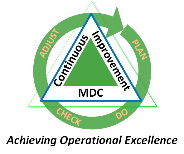 The Missouri Way: Continuous ImprovementA3 Approach to problem solving and innovationThe Missouri Way: Continuous ImprovementA3 Approach to problem solving and innovationThe Missouri Way: Continuous ImprovementA3 Approach to problem solving and innovationThe Missouri Way: Continuous ImprovementA3 Approach to problem solving and innovationThe Missouri Way: Continuous ImprovementA3 Approach to problem solving and innovationThe Missouri Way: Continuous ImprovementA3 Approach to problem solving and innovation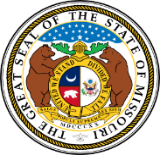 Title:Champion:Team Members:Author:Start Date:Completed Date:PLANPLANPLANINNOVATEINNOVATEINNOVATEINNOVATESUSTAINSUSTAINWhy Change is NeededWhy Change is NeededWhy Change is Needed4. Gap Analysis4. Gap Analysis4. Gap Analysis4. Gap Analysis7. Action Plan7. Action PlanWastes Identified (check all that apply)Wastes Identified (check all that apply)Wastes Identified (check all that apply)Wastes Identified (check all that apply)Current StateCurrent StateCurrent State5. Brainstorming5. Brainstorming5. Brainstorming5. Brainstorming8. Results8. ResultsFuture StateFuture StateFuture State6. Experiments6. Experiments6. Experiments6. Experiments9. Lessons Learned9. Lessons LearnedThe Missouri Way: Continuous ImprovementA3 Approach to problem solving and innovationThe Missouri Way: Continuous ImprovementA3 Approach to problem solving and innovationThe Missouri Way: Continuous ImprovementA3 Approach to problem solving and innovationThe Missouri Way: Continuous ImprovementA3 Approach to problem solving and innovationTitle:Champion:Team Members:Author:Start Date:Completed Date:Why Change is Needed4. Gap Analysis7. Action PlanSample Questions:Why are we doing/changing this?What is the circumstance demanding change?What is the chief complaint? (Voice of the Customer)What is the impact of this issue?Scope – start & end pointsWhat is holding us back from the future state?What are the root causes of these roadblocks?What tools are available to identify waste (Process maps, fishbone diagrams, spreadsheets, etc.)?Current State5. Brainstorming8. ResultsQuantitative metrics of the current state (x widgets go through the process in Y days on average; x steps take Y time on average)Qualitative Metrics – customer satisfaction, etc.Graphically present a picture of the Current StateFuture State6. Experiments9. Lessons LearnedQuantitative metrics for the future (e.g. cut process time in half, reduce number of steps in half, increase output with current resources, etc.)Qualitative metrics (e.g. increase customer satisfaction by x percent)Make sure the metrics are clearly defined, meaningful, and achievable